Merc 4 Aprile       Palazzo Comunale, Sala delle Lapidi 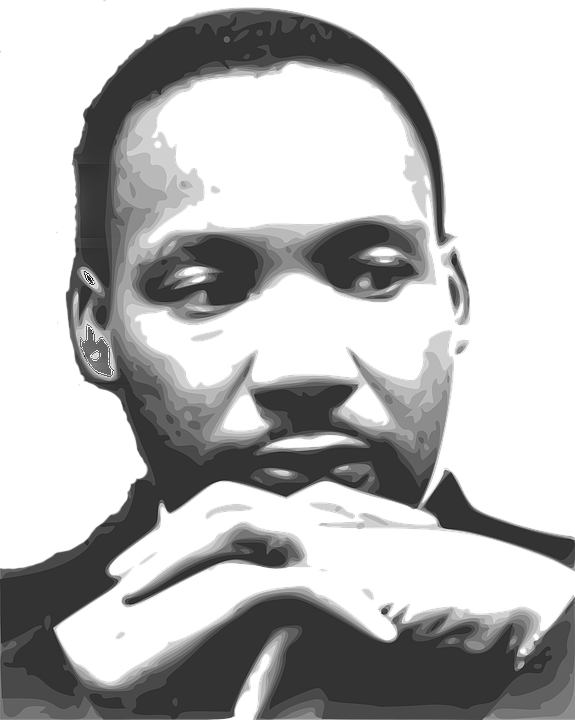 17.30 	   Seduta della Consulta della Pace, della Nonviolenza, dei Diritti Umani e del Disarmo.                             Segue cerimonia presieduta dal sindaco Leoluca Orlando presso la Lapide di Martin                               Luther King a Palazzo delle Aquile.    Nel 50mo anniversario del celebre discorso di Martin Luther King tenuto a     Washington nel 1968, presentazione del bando del concorso fotografico per le scuole:         I have a dream. Fotografa il tuo sogno di pace, a cura del MIR, Movimento       Internazionale della RiconciliazioneGiov 5 Aprile       “Basta!” Racconti di violenza, a cura di “People help the Pelope” testimonianza di Lidia     11.30                   Vivoli ed altre donne vittime di violenza-modera Giuseppe Labita17.00                   Atelier Montevergini, via Montevergini 8	                Inaugurazione della mostra di arti visive Resistenza nonviolenta e creazione                                   ottimistica, a cura di SFEROè associazione socio-artistico-culturale (fino 			                all'11 aprile) 		   Inaugurazione della mostra fotografica Riconoscersi Uomini-Liberarsi dalla 		   Violenza, a cura di "Noi Uomini a Palermo contro la violenza sulle donne"                              (fino all'11 aprile) 17.30-19.30 	  Casa dell'equità e della bellezza, via N. Garzilli 43a 		  Violenza contro le donne: una questione maschile, a cura di “Noi uomini a 		                               Palermo contro la violenza sulle donne” Ven 6 	Aprile 	  Centro Muni Gyana, via Grotte Partanna 5, Pizzo Sellae Sab 7               Lavorare sulla Rabbia, a cura di Fabio Fassone centro Muni GyanaDom 8 Aprile       Piazza Bologni9.00 		   Pratica Yoga con Savitri Mondini11.00 		   Cerchi maieutici (metodo Danilo Dolci), condotti da Amico Dolci e Daniele MorettoLun 9 Aprile 	   Atelier Montevergini, via Montevergini 815.00-17.30       Culture 2.0 nell'area dei nuovi media, a cura di Sasha Alexandra Filcakova,                                     associazione InformaGiovani Mart 10 Aprile      Atelier Montevergini, via Montevergini 89.00-13.00 	    "Biblioteca vivente al Montevergini", a cura del Ceipes 16.00-20.00 	   Il valore metaforico del gioco nella formazione. Una introduzione,                              a cura di Sergio Di Vita Merc 11 Aprile     Skenè, Centro culturale polifunzionale per l'infanzia, c/o Cantieri Culturali alla Zisa10.00-12.00        Imagine, a cura di Omnia Cultura, per adulti e bambiniGiov 12 Aprile      Palazzo Ziino, Sala Petrucci 16.00-18.00 	    Dibattito aperto intorno al tema Violenza nella nascita, a cura dell'associazione,                               “L'arte di Crescere” e del Centro Antiviolenza "Lia Pipitone"-Millecolori onlus 18.00-20.00 	   Casa dell'equità e della bellezza via Niccolò Garzilli 43a   Presentazione del saggio Metodi di lotta nonviolenta al sistema mafioso di Vincenzo e       Manfredi Sanfilippo, a cura della Scuola di formazione etico-politica "G. Falcone" Ven 13 Aprile     “Bicifestazione Nonviolenta” a cura della ASD “RuotaLibera”17.30                 Palazzo Comunale, Sala delle Lapidi                            Conferenza di Pat Patfoort antropologa e biologa belga, formatrice alla Nonviolenza